Уважаемые руководители!В дополнение к письму Минобрнауки России от 30 июня 2015 года №ДЛ-173/08 «О календаре образовательных событий на 2015-2016 учебный год» информируем Вас о проведении всероссийского урока безопасности школьников в сети Интернет (далее – Урок), который проводится в период    с 23 по 31 октября 2015 года во всех образовательных организациях Российской Федерации.Обращаем Ваше внимание на то, что на сайте www.сетевичок.рф открыт раздел «Единый урок кибербезопасности», в котором размещены методические материалы в формате видеороликов и презентаций для проведения Урока.Дополнительно информируем Вас о проведении II Международного квеста по цифровой грамотности для детей и подростков «Сетевичок» (далее – Конкурс), который пройдет с 1 октября по 15 ноября 2015 года в рамках всероссийского Урока. Конкурс поддержан Советом Федерации Федерального Собрания Российской Федерации и проводится при финансовой поддержке Федерального агентства по печати и массовым коммуникациям. Цель Конкурса – формирование у школьников России компетенций цифрового гражданина для успешной и безопасной жизни и учебы в сети Интернет. Участникам предлагается пройти онлайн-курсы и викторины, конкурсы рисунков и эссе, опросы, тесты и другие мероприятия. Например, конкурс сайтов для детей, подростков и молодежи «Премия Сетевичок». Победители будут награждены дипломами и памятными призами.Министерство образования Иркутской области и Комитет по образованию Усольского района просят поддержать инициативу Минобрнауки России и считают, что данное мероприятие может стать значимым звеном в системе работы по обеспечению информационной безопасности школьников, формированию информационного иммунитета обучающихся. Просим Вас обеспечить проведение Урока в вашей образовательной организации, а также проинформировать педагогических работников о возможности использования методических рекомендаций для проведения Урока, а обучающихся образовательных организаций – о возможности участия в Конкурсе.Информацию об участии вашей образовательной организации в Уроке и Конкурсе просим предоставить в МБУ «Центр развития образования Усольского района» для подготовки отчета в Министерство образования Иркутской области не позднее 2 ноября 2015 года по адресу электронной почты: anb@uoura.ru согласно следующим пунктам: Проведение Урока в вашей образовательной организации (в свободной форме описательного характера). Участие образовательной организации во II Международном квесте по цифровой грамотности для детей и подростков «Сетевичок» (в свободной форме описательного характера).Межведомственное взаимодействие при подготовке и проведении Урока.Ссылки на информационные ресурсы, в которых было освещено проведение Урока в образовательной организации муниципального образования (ТВ, радио, газеты, сайты в сети Интернет).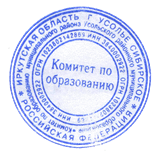 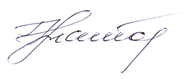 Председатель                                                            Н.Г. Татарникова  Исполнитель:
Андреева Н.Б.-Тел.: 8 (39543) 6 27 33 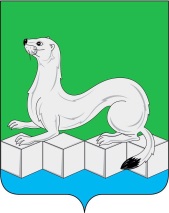 КОМИТЕТ ПО ОБРАЗОВАНИЮМуниципального районаУсольского районного муниципального образованияСвердлова ул., д.1, г.Усолье-Сибирское, Иркутская область, 665452тел./факс (839543)  6-28-12. Е-mail: komitet@uoura.ru ОКПО   02106205, ОГРН 1023802142869, ИНН 3840002922,  КПП 381901001 КОМИТЕТ ПО ОБРАЗОВАНИЮМуниципального районаУсольского районного муниципального образованияСвердлова ул., д.1, г.Усолье-Сибирское, Иркутская область, 665452тел./факс (839543)  6-28-12. Е-mail: komitet@uoura.ru ОКПО   02106205, ОГРН 1023802142869, ИНН 3840002922,  КПП 381901001      20.10. 2015 № 7/1202О всероссийском уроке безопасности и конкурсе Сетевичок      Руководителям ОУ